RelationshipAnd the Lord God said, “It is not good that man should be alone; I will make him a helper comparable to him.” Genesis 2:18Relationships are a core value at HAG. Not codependence, but interdependence. Interdependence is a mutual reliance, or mutual dependence. Co-dependence is a one-sided dependence on another in an excessive emotional and psychological reliance (Ephesians 4:16) 1) Relationship and community Acts 2:40-47, Hebrews 10:24-25, Ecclesiastes 4:9-12  Acts 2:42, 2 Corinthians 13:14 - Fellowship, Gr. koinonia (Strong’s #2842): Sharing, unity, close association, partnership, participation, a society, a communion, a fellowship, contributory help, the brotherhood. Koinonia is a unity brought about by the Holy Spirit. In koinonia the individual shares in common an intimate bond of fellowship with the rest the Christian society. Koinonia cements the believers to the lord and to each other. (Word Wealth, Spirit Filled Life Bible) 2) HospitalityHospitality - the friendly and generous reception and entertainment of guests, visitors, or strangers. Synonyms: friendliness, warmth, kindness, congeniality, cordiality, courtesy, amenability, reception, neighborliness, welcome. All believers and leadership must be hospitable - Romans 12:11-13, Titus 1:7-91 Peter 4:8-9 - And above all things have fervent love for one another, for "love will cover a multitude of sins." 9 Be hospitable to one another without grumbling. 3) The enemies of relationshipIsolation – Proverbs 18:1 NKJV- A man who isolates himself seeks his own desire; he rages against all wise judgment. Proverbs 18:1 NIV - An unfriendly man pursues selfish ends; he defies all sound judgment.Love growing cold – Matthew 24:10-13Bitterness – Hebrews 12:14-15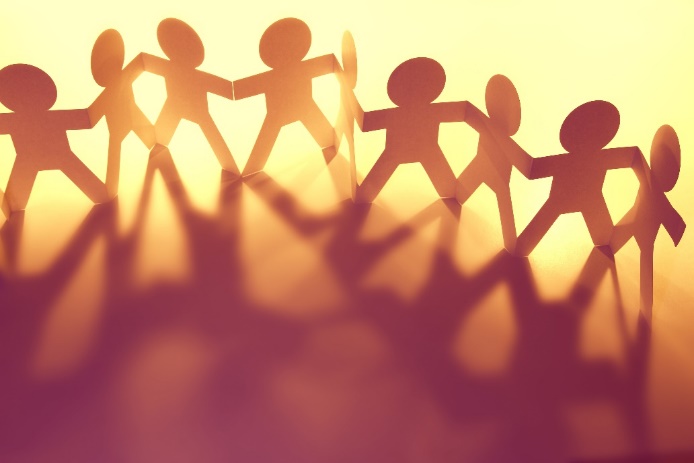 